Solve division problems1. Complete the missing boxes: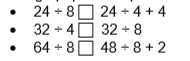 2. 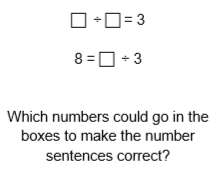 3.  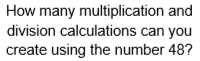 Solve division problems1. Complete the missing boxes: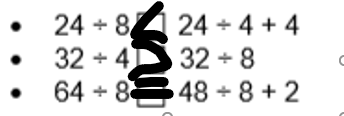 2.            3:1=3		8=24:3	6:2=3	9:3=3	12:4=3	..and so on..3.  1x48=48	4x12=48		    48:1=48	48:4=12	48:12=42x24=48	6x8=48		    48:2=24	48:6=8	…and so on..3x16=48	..and so on..		    48:3=16	48:8=6